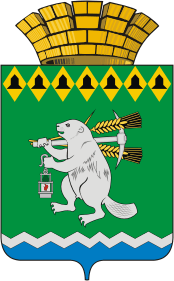 Дума Артемовского городского округаVI созыв6 заседание  РЕШЕНИЕот 24 ноября 2016 года  			                  № 50О делегировании депутата Думы Артемовского городского округа в состав Совета  представительных  органов муниципальных органов  муниципальных образований Свердловской области  На основании обращения руководителя аппарата Законодательного Собрания Свердловской области  С.В.Демакова, в соответствии со статьей 33 Регламента Думы Артемовского городского округа, утвержденного решением Думы Артемовского городского округа от 13.10.2016 № 11,Дума Артемовского городского округа РЕШИЛА:1. Делегировать Трофимова Константина Михайловича, председателя Думы Артемовского городского округа, в состав Совета представительных органов муниципальных образований Свердловской области.	2. Настоящее решение опубликовать в газете «Артемовский рабочий»  и разместить на официальном сайте Думы Артемовского городского округа в информационно-телекоммуникационной сети «Интернет».	3. Контроль исполнения настоящего решения возложить на постоянную комиссию по вопросам местного самоуправления, нормотворчеству и регламенту (Шарафиев А.М.).Председатель Думы Артемовского городского округа                                                 К.Т.Трофимов 